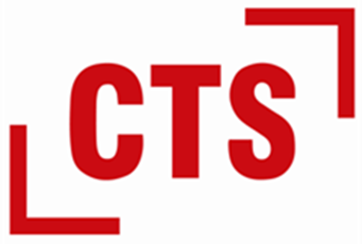 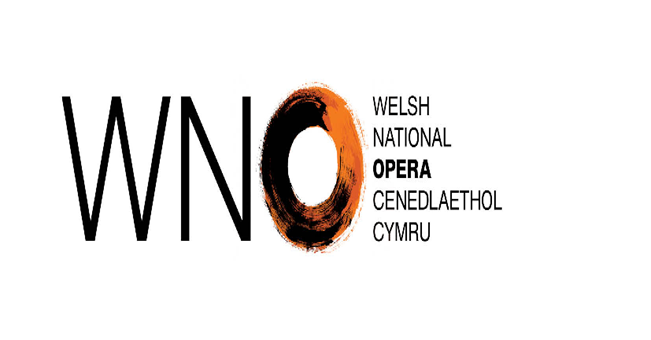 General Data Protection Regulations 2016The information you provide on this form will be stored either on computer or in the form of manual records.  It will not be used for any other purposes or disclosed to any other organisation except in pursuance of our statutory obligations.Initial(s):	___________________All Users Email/Internal Notice Board			Newspaper/Journal 									(give name if known) 			WNO Website							Other Internet Website 									(give name if known) 			I certify that:I hereby give my consent to this information being provided for the purposes stated above and confirm that the information provided is accurate and correct.  I have not withheld information that may affect my application for appointment.  I understand that false information or omissions may lead to dismissal.  The information supplied above may be verified by the Company.General Data Protection Regulations 2016If you are appointed to a post, this form is resealed in an envelope and filed in your personal file.  If you are unsuccessful, the form will be retained with the papers relating to the vacancy and kept for 6 months before being destroyed.Starting with most recent first (continue on separate sheet if necessary)Please explain any gaps in employment	When would you be available for interview? 	Do you have any holiday commitments? 	Are you fluent in a language other than English?	YES			NO  Give names and addresses of two referees, including telephone numbers if possible, who can be approached to provide relevant comments on your ability to carry out the job for which you are applying. At least one should be your present employer or last employer if unemployed or college if you are a student.  We reserve the right to contact any of your previous employers.  Name:  					 	      Name:  				  Position: 						      Position:  					__ Address:  						      Address:  					__ 							       							__                              Postcode: 			       			Postcode: 			__ Tel. No.:  					       	       Tel. No:  				 Email: __________________________	       Email: __________________________In what capacity do you know the referee?	       In what capacity do you know the referee?  __________________________________          __________________________________  May we request a reference			                    May we request a referenceAt any time?                                                                    At any time?   Only after offer of employment?                                     Only after offer of employment   I certify that:I declare that the information I have given on this form is complete and accurate. I understand that to knowingly give false information, or to omit any relevant information, could result in the withdrawal of any offer of appointment, or my dismissal at any time in the future and possible criminal prosecution.  I have not withheld information that may affect my application for appointment.  I understand that false information or omissions may lead to dismissal.  The information supplied above may be verified by the Company.Initial:  								Date:  				NOTE:Welsh National Opera will only accept a fully completed application form.  CV’s will not be considered in lieu of this application form.  Due to the volume of applications we receive we regret that we are unfortunately unable to provide individual application feedback. We aim to respond to short listed applicants within 7-14 days of the closing date therefore if you are not contacted within this time, you have been unsuccessful on this occasion. Please return by email to recruitment@wno.org.ukVacancy No:Vacancy applied for:                                                                                             Vacancy No:Signature:Date:Name and address of present employer:Name and address of present employer:Name and address of present employer:Nature of employer’s business:Nature of employer’s business:Nature of employer’s business:Date appointed:Notice required to terminate present employment:Notice required to terminate present employment:Annual salary:       Annual salary:       Job title:Reason for leaving (or considering leaving):Reason for leaving (or considering leaving):Reason for leaving (or considering leaving):Summary of duties/responsibilities:Summary of duties/responsibilities:Summary of duties/responsibilities:Name of EmployerPosition HeldSalaryFull or Part Time (if PT state hours)DateDateReason for ChangeName of EmployerPosition HeldSalaryFull or Part Time (if PT state hours)FromMM/YYToMM/YYReason for ChangeQualifications Gained/Examinations Passed and Grade ObtainedQualifications Gained/Examinations Passed and Grade ObtainedIf yes, please specify: